Association for Contemporary Iberian Studies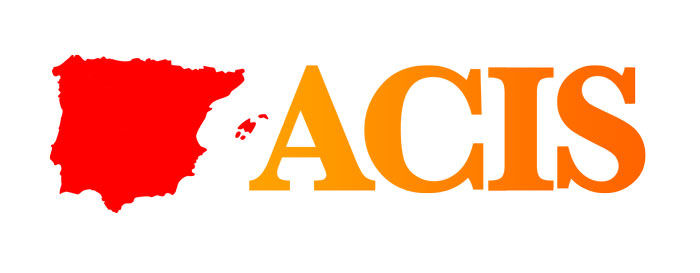 ACIS 2015 CONFERENCE   2 - 4 SEPTEMBER 2015	APPLICATION FOR ACIS POSTGRADUATE BURSARYNAME OF APPLICANT: INSTITUTION: ADDRESS: Tel: 			Fax: 				E-mail: Degree for which registered: Duration of Studies: 					Current year of research: NAME OF SUPERVISOR (and address if different from above): PROPOSED TITLE OF PAPER TO BE OFFERED: SHORT DESCRIPTION OF PAPER (100 words maximum - continue on a separate sheet if necessary): Return by Friday 15 May 2015 to: ACIS 2015 Programme Convenors (Professor Rikki Morgan-Tamosunas, University of Westminster & Lourdes Melcion, University of Roehampton) at the Conference email address: acis2015@roehampton.ac.uk